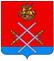 АДМИНИСТРАЦИЯРУЗСКОГО  МУНИЦИПАЛЬНОГО  РАЙОНАМОСКОВСКОЙ  ОБЛАСТИПОСТАНОВЛЕНИЕОт __02.05.2017_________  № ____1386________О награждении денежными сертификатами педагогических работников- победителей муниципального этапа Всероссийского конкурса профессионального мастерства «Педагог года-2017» В соответствии с  Положением о денежном Сертификате руководителя администрации Рузского муниципального района  педагогическим работникам-победителям муниципального этапа Всероссийского конкурса профессионального мастерства «Педагог года», утвержденного постановлением администрации Рузского муниципального района от 13.03.2017 №820 «Об утверждении Положения о денежном Сертификате руководителя администрации Рузского муниципального района педагогическим работникам-победителям муниципального этапа Всероссийского конкурса профессионального мастерства «Педагог года», руководствуясь Уставом Рузского муниципального района,  постановляю:
          1. Наградить победителей муниципального этапа Всероссийского конкурса профессионального мастерства «Педагог года-2017» денежными сертификатами следующих лиц: 1.1.  Вергун Ольгу Николаевну, учителя начальных классов МБОУ «Дороховская СОШ», победителя муниципального этапа Всероссийского конкурса профессионального мастерства «Педагог года-2017» в номинации «Учитель года», денежным сертификатом в размере 50 000 (пятьдесят тысяч) рублей.
         1.2.  Денисюкову Ольгу Сергеевну, инструктора по физической культуре МАДОУ «Детский сад №33 ЦРР», победителя муниципального этапа Всероссийского конкурса профессионального мастерства «Педагог года-2017» в номинации «Воспитатель года», денежным сертификатом в размере 50 000 (пятьдесят тысяч) рублей.         1.3. Поздникину Елену Андреевну, учителя начальных классов МБОУ «Колюбакинская СОШ», победителя муниципального этапа Всероссийского конкурса профессионального мастерства «Педагог года-2017» в номинации «Педагогический дебют», денежным сертификатом в размере 20 000 руб. (двадцать тысяч) рублей.         2. Начальнику Управления образования администрации Рузского муниципального района Н.С. Тырновой обеспечить выплату денежных средств в сумме 120 000 (сто двадцать тысяч) рублей лицам, указанным в пункте 1 настоящего постановления.     3. Опубликовать настоящее постановление на официальном сайте администрации Рузского муниципального района и разместить в сети «Интернет». 
         4. Контроль за исполнением настоящего постановления возложить на заместителя руководителя администрации Рузского муниципального района И.А.Шиломаеву.Руководитель администрации                                                      М.В.ТархановПроект представил:Начальник Управления образования администрацииРузского муниципального района                                                                     Н.С.Тырнова                           «___» ____________   2017 г.Проект согласовал:Первый заместитель руководителя администрацииРузского муниципального района                                                                              А.В. Игнатьков«___» __________ 2017  г.		Заместитель руководителя администрацииРузского муниципального района                                                                                  Д.В. Шведов«___» __________ 2017 г.				Заместитель руководителя администрацииРузского муниципального района                                                                           И.А. Шиломаева«___» __________ 2017 г.							Начальник отдела правового обеспечения                                                                       администрации Рузского муниципального района                                                      «___» __________ 2017 г.		                                                                Е.В. ХамидуллинаИсполнитель:Старший инспектор по работе с образовательными учреждениями Управления образования администрации                                                     Рузского муниципального района						  	          «___»__________2017 г.                                                                                        Н.Ю.СмирноваТел.:8(49627)24-712